Jelentkezési lap„A hazai fémkereskedelem jelene és jövője” címűkonferenciára2018. június 7. (csütörtök) 10.00 – 14.00 órajelentkezési határidő: 2018. május 30., május 18-ig kedvezmény!Danubius Hotel Budapest **** (1026 Budapest, Szilágyi Erzsébet fasor 47.)A Jelentkezési lap szerződésnek minősül, amely alapján a HOSZ a részvételi díjról a Jelentkezőnek elektronikus úton díjbekérőt küld. Jelentkező vállalja, hogy a részvételi díjat a díjbekérőn jelzett határidőre átutalja a HOSZ 10404089-50526567-72831001 számú K&H bankszámlájára.Jelentkező aláírásával tudomásul veszi, hogy részvétele a pénzügyi teljesítéshez kötött! A befizetett összegről a HOSZ áfá-s számlát állít ki, mely a rendezvényen átvehető vagy kérésre postai úton kerül megküldésre. Az étellel, itallal kapcsolatos költségek (ellátás) a számlán külön soron kerülnek feltüntetésre, közvetített szolgáltatásként. A természetbeni juttatás után fizetendő közterheket a HOSZ nem vállalja át. A részvételi díj tartalmazza az ellátás, a helyszín biztosításának és a szervezésnek a költségeit, de nem tartalmazza a 27%-os ÁFÁ-t.Részvételi szándék lemondását kizárólag írásban, 2018. május 30-ig tudjuk fogadni. Lemondás esetén a már átutalt részvételi díjat visszautaljuk. A megadott határidőn túl történő lemondás esetén a részvételi díj 100 %-a megfizetendő. A megadott határidő után beérkező jelentkezések esetén lemondásra nincs lehetőség. A jelentkezési lapot aláírva és hiánytalanul kitöltve kérjük a Hulladékgazdálkodók Országos Szövetsége e-mail (oktatas@hosz.org) vagy postai címére visszaküldeni.Kelt:………………………………………Költségviselő (Cégszerű) aláírásaAz esemény megvalósítását támogatja: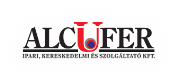 az Alcufer Kft. és a Rail Cargo Logistics - Hungaria Nemzetközi Szállítmányozási Kft. 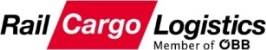 Médiapartnereink: a Zöld Ipar Magazin (ZIP) és a Zöldunió         		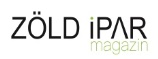 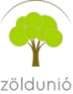 NévBeosztásSzervezetCímSzámlázási címAdószámKöltségviselő kapcsolattartójaTelefonE-mailRÉSZVÉTELI DÍJJelentkezés május 18. 17.00-óráig (Nettó ár, ft)Jelentkezésmájus 19-30. között (Nettó ár, ft)HOSZ tagvállalatok □ 6.900□ 8.200 nem HOSZ tagok□ 8.200□ 9.600ellátás a konferencián (nem opcionális)3 6003 600 választható ebéd a rendezvény után fogyasztható el □ 3 fogásos ebéd ital nélkül:   3.500 Ft+áfa, szervizdíjjal□ 3 fogásos ebéd ital nélkül:   3.500 Ft+áfa, szervizdíjjal